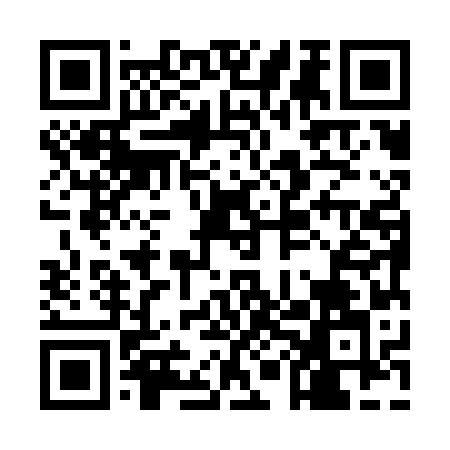 Prayer times for Abdullah Nahiun, PakistanWed 1 May 2024 - Fri 31 May 2024High Latitude Method: Angle Based RulePrayer Calculation Method: University of Islamic SciencesAsar Calculation Method: ShafiPrayer times provided by https://www.salahtimes.comDateDayFajrSunriseDhuhrAsrMaghribIsha1Wed4:275:4912:223:516:568:192Thu4:265:4812:223:516:578:193Fri4:255:4812:223:516:578:204Sat4:245:4712:223:516:588:215Sun4:235:4612:223:516:588:216Mon4:225:4512:223:506:598:227Tue4:215:4512:223:506:598:238Wed4:215:4412:223:507:008:249Thu4:205:4412:223:507:008:2410Fri4:195:4312:223:507:018:2511Sat4:185:4212:223:497:018:2612Sun4:175:4212:223:497:028:2713Mon4:175:4112:223:497:038:2714Tue4:165:4112:223:497:038:2815Wed4:155:4012:223:497:048:2916Thu4:145:4012:223:497:048:3017Fri4:145:3912:223:497:058:3018Sat4:135:3912:223:487:058:3119Sun4:125:3812:223:487:068:3220Mon4:125:3812:223:487:068:3221Tue4:115:3812:223:487:078:3322Wed4:115:3712:223:487:078:3423Thu4:105:3712:223:487:088:3524Fri4:105:3712:223:487:088:3525Sat4:095:3612:223:487:098:3626Sun4:095:3612:233:487:098:3727Mon4:085:3612:233:487:108:3728Tue4:085:3512:233:487:108:3829Wed4:075:3512:233:487:118:3930Thu4:075:3512:233:487:118:3931Fri4:075:3512:233:487:128:40